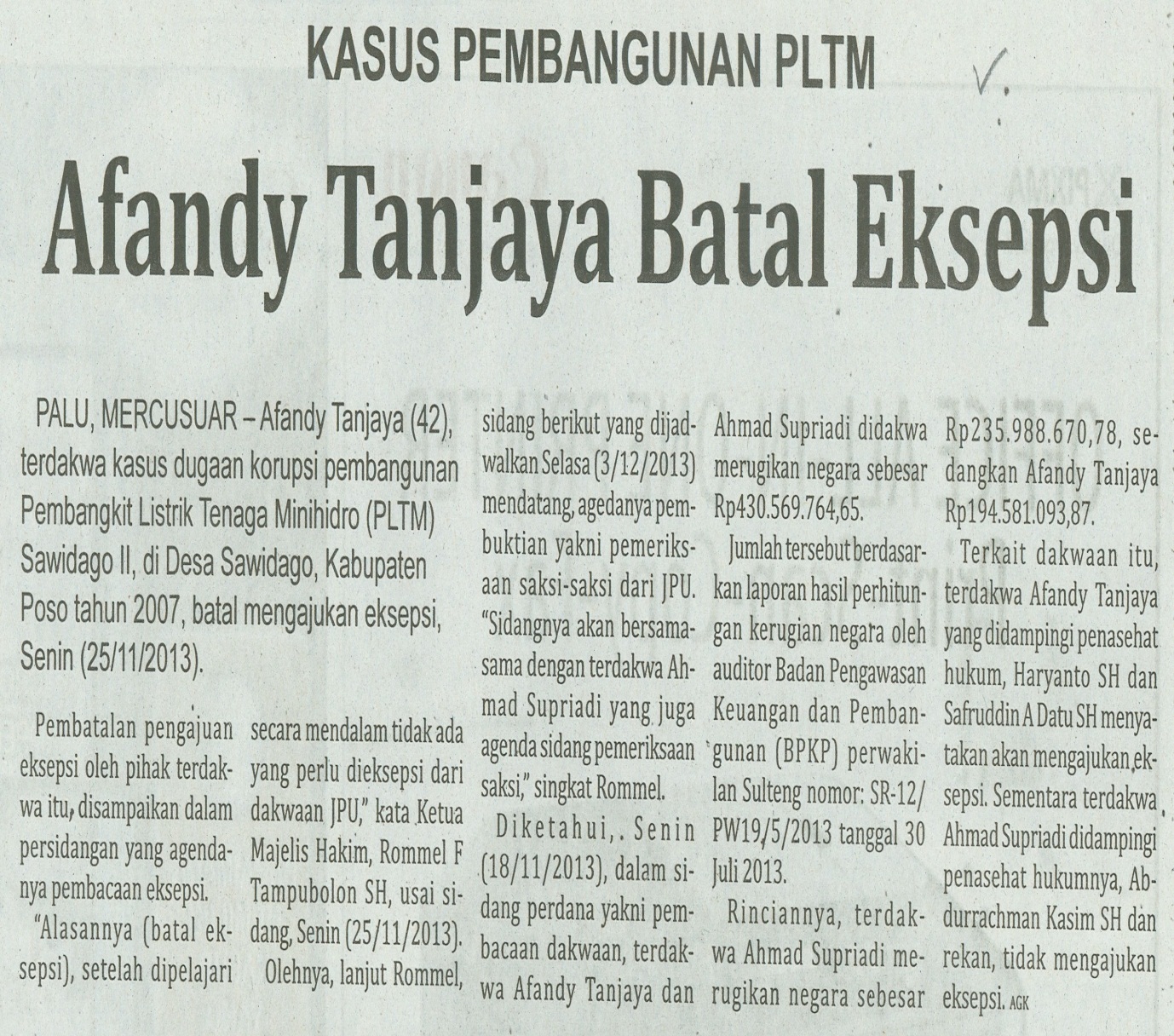 Harian    	:MercusuarKasubaudSulteng IIHari, tanggal:Selasa, 26 November 2013KasubaudSulteng IIKeterangan:Hal 6 Kolom 3-8 KasubaudSulteng IIEntitas:Kabupaten PosoKasubaudSulteng II